OBEC HORNÍ LIBCHAVA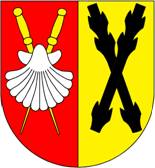 Horní Libchava č. p. 60, PSČ 471 11, tel.: 487 837 400, 606 035 510Zveřejnění záměru obce Horní Libchava na pronájem bytu v č.p. 60, Horní Libchava 471 11Obec Horní Libchava, IČO 00555444se sídlem č.p. 60, 471 11 Horní Libchava zastoupená starostkou obce Horní LibchavaMgr. Janou Löfflerová,zveřejňuje dle Pravidel pro přidělování bytů obce Horní Libchava na úřední desce OÚ Horní Libchava svůj záměr pronajmout obecní byt v domě č.p. 60, Horní Libchava 471 11.Základní informace:bytová jednotka se nachází ve 2. nadzemním podlaží v objektu občanské vybavenosti, kde se nachází OÚ a obchod kategorie bytu 3 + KK o velikosti 68 m2 (pokoj s kuchyňským koutem, ložnice, pokoj, koupelna s WC a chodba) včetně základního vybavenízákladní minimální nájemné činí 80,- Kč za 1 m2 za měsíc (tj. 5 440,- Kč za měsíc) + zálohy na služby spojené s bydlením cca 1 000,- Kč za měsíc (teplo, osvětlení ve společných prostorech), vodu (dle skutečného odečtu vodoměru) a elektřinu si přihlásí nájemník přímo na své jméno.nájemní smlouva bude uzavřena nejdříve 1. 6. 2024 na dobu určitou 1 rokprohlídka bytu se uskuteční 3. 4. 2024 a 8. 4. 2024 od 16 do 17 hodin nebo po tel. domluvěŽádost o přidělení bytu včetně příloh (Čestné prohlášení č. 1 a Čestné prohlášení č.2) musí být doručena v termínu do 22. 4. 2024 do 14:00 hodin na OÚ Horní Libchava nebo písemně na adresu Obecní úřad Horní Libchava, č.p. 60, 471 11 Horní Libchava, a to v zalepené obálce s nápisem „NEOTVÍRAT“ – pronájem bytu č.p. 60.potřebné tiskopisy – Žádost o přidělení bytu, Čestné prohlášení č. 1 a č.2 jsou k dispozici v tištěné podobě na OÚ Horní Libchava nebo na internetových stránkách Obce Horní Libchava www.obechornilibchava.czBližší informace k pronájmu bytu na tel. 606 035 510, e-mail: starosta@hornilibchava.euV Horní Libchavě dne 27. 3. 2024                    		               ________________________								Mgr. Jana Löfflerová – starostkaTento záměr byl zveřejněn na elektronické úřední desce OÚ Horní Libchava umožňující dálkový přístup a na webu obce www.obechornilibchava.cz na dobu nejméně 15. dní, tj. ode dne 27. 3.2024 do dne 22. 4. 2024.